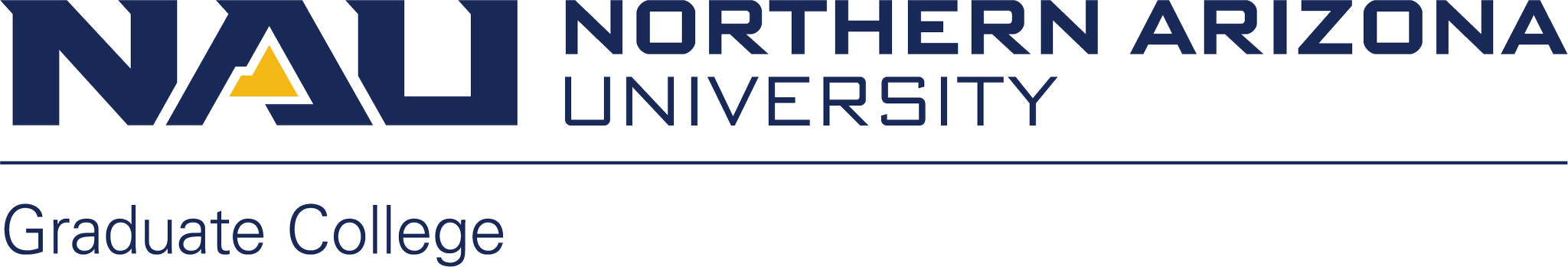 Incomplete Contract, GraduateA student, who, for reasons beyond the student's control, is unable to complete course requirements during the instructional period, may petition the instructor for a grade of Incomplete (“I”). The student must be passing the course and must have completed a majority of the course. Non-attendance, poor performance, or intentions to repeat the course do not justify issuance of an “I” grade. Instructors cannot assign an “I” grade unless agreed upon before the course ends.If the instructor approves the petition to give an “I” grade, the student and the instructor must complete a written agreement using this form.__________________________________			____________Instructor’s Signature						DateStudent - Please NoteYou have entered into a contract. Your signature on this document attests to your understanding of what is required of you to fulfill requirements that will change your “I” grade into a letter grade. Fulfilling these requirements does not guarantee that you will receive maximum credit for the assignment(s) or the course. Failure to fulfill the requirements of this contract without any “re-negotiation” with the instructor will result in your “I” grade changing to the grade earned in the course with the missing assignments factored into the final grade. See NAU Official Policy 100406 for further details.__________________________________			_____________Student Signature						DateStudent Name:      Student Name:      Student ID:      Student ID:      Email:      Email:      Phone:      Phone:      Instructor Name:      Instructor Name:      Instructor Name:      Instructor Name:      Course for “I” request:      (example: FOR 545)Lecture #:      (example: 11523)Lecture #:      (example: 11523)Semester:      (example: Spring 2014)Course Assignments/Activities to be Completed:Due Date: